О запрете доступа населения в леса Североуральского городского округа в связи с пуском ракеты-носителя «Союз-2.1б» с космическим аппаратом «Ресурс-П»Руководствуясь федеральными законами от 21 декабря 1994 года № 68-ФЗ «О защите населения и территорий от чрезвычайных ситуаций природного и техногенного характера» («Российская газета», 1994, 24 декабря, № 250) с изменениями на 14 октября 2014 года, от 06 октября 2003 года № 131-ФЗ «Об общих принципах организации местного самоуправления в Российской Федерации» («Российская газета», 2003, 08 октября, № 202) с изменениями на 14 октября 2014 года, приказом начальника гражданской обороны Свердловской области от 17 июля 2006 года № 20-ПГО «Об обеспечении безопасности в районе падения отделяющихся частей ракет и ракет – носителей и установление последствий их падения на территории Свердловской области», Уставом Североуральского городского округа (газета «Наше слово», 2005, 15 августа,        № 95), с изменениями на 15 октября 2014 года, письмом Главного управления МЧС России по Свердловской области от 18.12.2014г. № 10452-4-2-16, в связи с запланированным на 26 декабря 2014 года в 00 часов 00 минут (резервное время 27 декабря 2014 в 00 часов 00 минут) пуском ракеты – носителя «Союз-2.1б» с космическим аппаратом «Ресурс-П» и возможным падением отделяющихся ступеней ракеты в радиусе до . к западу от поселка Баяновка Североуральского городского округа, с целью защиты населения проживающего на территориях, прилегающих к району падения ступеней ракеты, предупреждения случаев нахождения в районе падения туристических групп, персонала хозяйственных предприятий, отдельно находящихся людей, на время проведения пуска ракеты-носителя на территории Североуральского городского округаП О С Т А Н О В Л Я Е Т:1. Запретить с 15-00 часов местного времени 25 декабря 2014 года до особого распоряжения доступ населения в район возможного падения отделяющихся ступеней ракеты-носителя. В случае переноса срока пуска ракеты – носителя допуск населения в район падения прекращается за пять суток до пуска.2. Рекомендовать Отделу МВД по городу Североуральску (Салямов А.Ф.) по согласованию с ФГКУ «15 ОФПС по Свердловской области» (Попов Н.И.): 1) выставить контрольно – наблюдательный пост в районе Черной речки с целью недопущения населения в район возможного падения отделяющихся ступеней ракеты на период с 08-00 до 18-00 часов 25 декабря 2014 года и с 08-00 до 22-00 часов 26 декабря (резервное время до 22-00 часов 27 декабря 2014 года;2) в состав контрольно – наблюдательного поста включить:личный состав Отдела внутренних дел Североуральского городского округа – 2 человека.3. Рекомендовать:1) индивидуальному предпринимателю Бурлуцкому В. перекрыть доступ в лесные угодья по дороге на базу «Крив»;2) директору Государственного учреждения Свердловской области «Карпинское лесничество» Грачеву А.А.:усилить контроль за оценкой пожарной обстановки на территории Петропавловского участкового лесничества до и после проведения запуска космического аппарата;запретить арендаторам производство любых работ с 26 по 27 декабря 2014 года;3) директору Государственного учреждения «Государственный природный заповедник «Денежкин камень» Квашниной А.Е. запретить производство любых работ в юго-западном районе заповедника «Денежкин камень» с 26 по 27 декабря 2014 года;4) директору общества с ограниченной ответственностью «Ажур» Кабакову Д.В. принять меры по прекращению функционирования и приема отдыхающих на базе «Звезда» с 26 по 27 декабря 2014 года;5) генеральному директору общества с ограниченной ответственностью «Вторичные драгоценные металлы» Штаркману В.Л. обеспечить безопасность работников предприятия с 26 по 27 декабря 2014 года;6) Государственному инспектору Департамента по охране животного мира Свердловской области Долгушину В.В., председателю общества охотников и рыболовов города Североуральска Цветову Г.А. провести разъяснительную работу с охотниками и рыболовами по недопущению их нахождения вблизи района падения;7) руководителям государственного автономного учреждения «Редакция газеты «Наше слово» Ульянову А.А., муниципального учреждения «Североуральская городская информационная студия радиовещания «Северный вестник» Панкевич А.В., проинформировать население о принятии настоящего постановления, об опасности нахождения населения в районе падения ступеней ракеты. В случае задержки пуска дополнительно информировать население;8) директору МКУ «ЕДДС Североуральского городского округа» Агзамову А.С. организовать информирование руководителей предприятий и организаций о запрете доступа населения в район возможного падения отделяющихся ступеней ракеты с 26 по 27 декабря 2014 года.4. Главам Управлений Администрации Североуральского городского округа Михайличенко В.Е., Морунову В.А., Степанову И.В. провести разъяснительную работу среди населения поселков о запрете доступа населения в район возможного падения отделяющихся ступеней ракеты с 26 по 27 декабря 2014 года.5. Опубликовать настоящее постановление в газете «Наше слово», на официальном сайте Администрации Североуральского городского округа.6. Контроль за исполнением настоящего постановления возложить на заместителя Главы Администрации Североуральского городского округа Матюшенко В.П.И.о. Главы АдминистрацииСевероуральского городского округа				     В.П. Матюшенко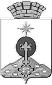 АДМИНИСТРАЦИЯ СЕВЕРОУРАЛЬСКОГО ГОРОДСКОГО ОКРУГАП О С Т А Н О В Л Е Н И ЕАДМИНИСТРАЦИЯ СЕВЕРОУРАЛЬСКОГО ГОРОДСКОГО ОКРУГАП О С Т А Н О В Л Е Н И Еот 23.12.2014г.  № 2056г. Североуральскг. Североуральск